International Situations Project TranslationBrief version of the NARQTranslation provided by:Yanjun Guan, Renmin University, BeijingYu Yang, ShanghaiTech University, ShanghaiReference for the Narcissism and Rivalry Questionnaire:Back, M. D., Küfner, A. C. P., Dufner, M., Gerlach, T. M., Rauthmann, J. F., & Denissen, J. J. A. (2013). Narcissistic admiration and rivalry: Disentangling the bright and dark sides of narcissism. Journal of Personality and Social Psychology, 105, 1013-1037.The International Situations Project is supported by the National Science Foundation under Grant No. BCS-1528131. Any opinions, findings, and conclusions or recommendations expressed in this material are those of the individual researchers and do not necessarily reflect the views of the National Science Foundation.International Situations ProjectUniversity of California, RiversideDavid Funder, Principal InvestigatorResearchers:  Gwendolyn Gardiner, Erica Baranski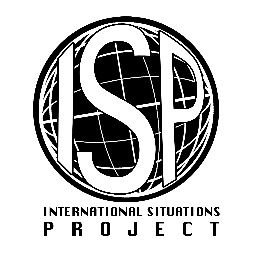 Original EnglishTranslation (Simplified Chinese)I deserve to be seen as a great person.我应当被认为是一个很棒的人。Being a very special person gives me a lot of strength.做一个很特别的人这个想法给我很大的力量。I manage to be the center of attention with my outstanding contributions.因为我杰出的贡献，我成为众人注意力的焦点。Most people are somehow losers.大多数人在某种程度上都是失败者。I want my rivals to fail.我希望我的竞争对手失败。I react annoyed if another person steals the show from me.如果其他人偷走我的展示机会，我会很生气。